　浅口まるごと産業祭は、浅口地域内で事業を営まれている事業所の特色（商品・サービス）をＰＲし、浅口地域の良さを地域内外に向けて「浅口のいいもの」について情報発信を行うことを目的とし、開催することとなりました。開催にあたり、金光教下渕駐車場東側にて屋外テント出展者を募集します。（出展料：無料） ◎開催日時 　　令和２年４月１９日（日） 午前10時～午後3時 ◎開催場所 　　金光教下渕駐車場東側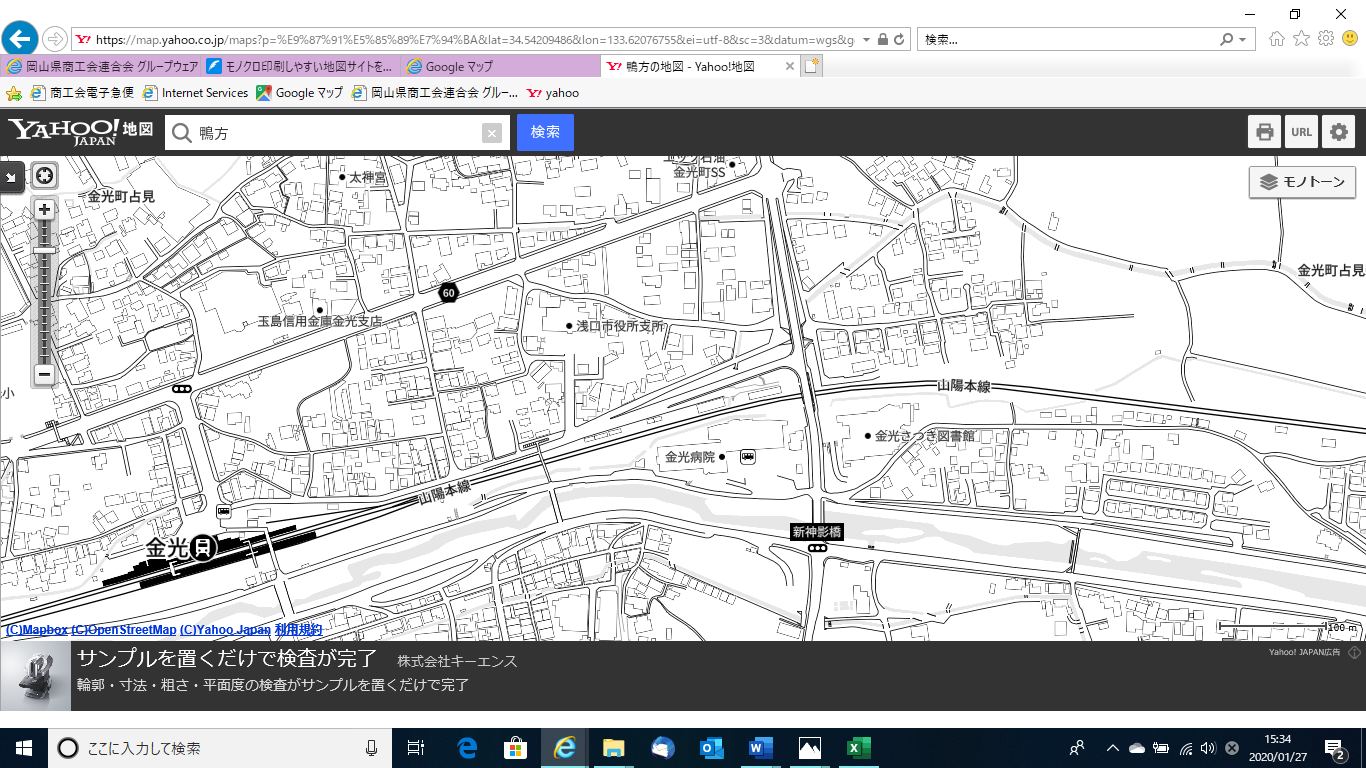 ◎募集内容　　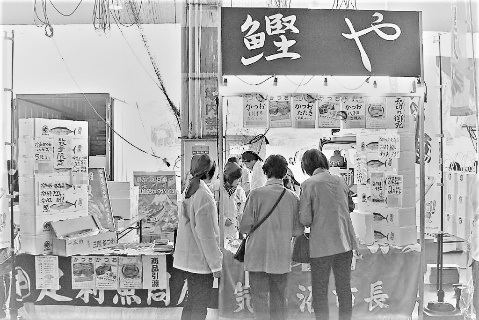 1．商品販売によるPR自社で製造された商品やサービスをブースで販売・PRしていただけます。新商品のお披露目や改めて周知したい商品やサービスなど、お客様に直に触れていただけるチャンスです。産業祭という形で各事業所が集う機会になります。浅口の                               　　事業所として、今一度地元の皆様にPRしてみませんか？2．商品展示・体験によるPR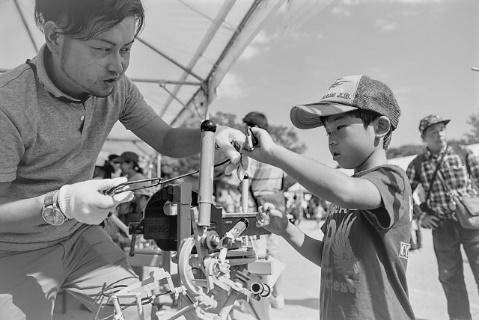 製造業など、普段、消費者の方に意見を聞く機会が少ない事業所などでも、お客様に直に体験していただいたり、ご意見をお聞きいただけるチャンスです。地元の会社として知っているけど、どんなことをしているのかよく知らないという方は少なからずいらっしゃいます。出展を期に、地元の皆様に改めて事業紹介してみませんか？◎当日のイベント ＊販売ブース及び展示ブース　　当イベントのメインイベントになります。事業所の皆様が製造されている商品や独自のサービスを展示・販売いただき、浅口の良さを再確認できる場となります。＊ステージイベント　子供たちによるブラスバンドやダンス、歌のステージを予定しています。　　・金光中学校吹奏楽部　　・民舞なかよし会（銭太鼓）　　・幸月美波（演歌歌手）　など＊あさくち手しごとマルシェ同時開催　　あさくち手しごとマルシェによる、手作りの雑貨市が同時に開催されます。◎出展条件   浅口商工会会員事業所◎展示物・販売物の制限  ・事業所で製造等されている商品・サービス    ※貴事業所の特色を生かした商品・サービスを推奨します。　　　　　 ※試食や体験を通じて来場者に自社のPRを行ってください。◎募集数　　３０店舗◎テントのサイズ　2間×3間（テント一張り）もしくは2間×1.5間（テント半分）◆注意事項  ・ 販売物の搬入､搬出､管理は出展者でお願いします。 ・ テントサイズは応募状況によりご希望に添えない場合があります。・ 応募者過多の場合は抽選となる場合があります。◎申込方法　浅口商工会ホームページもしくは浅口商工会本部・各支所にて、出展要領及び出展計画書を入手し、ご確認の上、下記事務局まで出展計画書をご提出ください。◎申込締切             令和２年２月２１日 (金)  お申し込みは浅口商工会本部または各支所へ